HOMOSEKSUALITEIT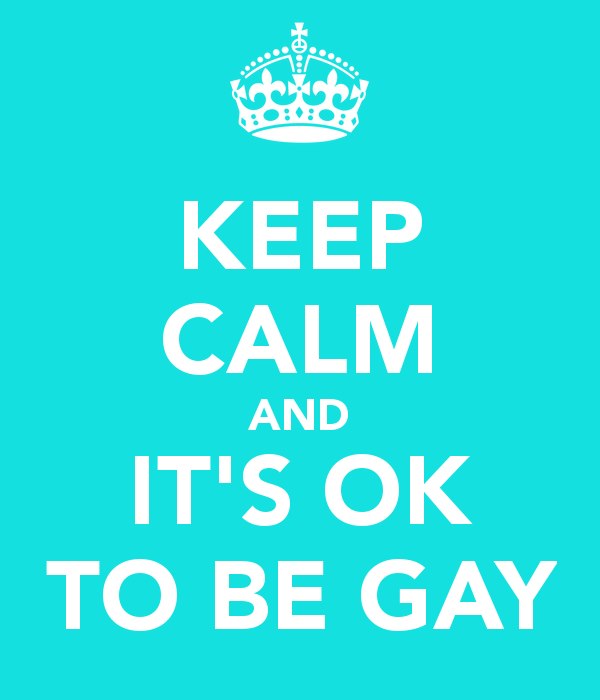 Levine Gavel – Lisse Goethals – Marélie Poppe – Tilde De VylderSint-Bavohumaniora, Reep 4, 9000 Gent
mevr. WileI. WOORD VOORAF                                                                                                            		       .In het kader van de godsdienst lessen kozen wij voor het ethische thema holebi. Wij vinden dat dit thema toch wat aandacht verdiend, want ook de dag van vandaag is er nog veel discriminatie ten opzichte van holebi’s. Dit thema is dus zeer actueel, en we vonden hier dan ook veel informatie over in de media.  Persoonlijk, vinden we dat het tijd wordt dat de mensen inzien dat holebi’s doodnormaal zijn. Daarom willen wij onze medeleerlingen overtuigen dat ze open moeten staan tegenover homoseksuelen. Wij haalden vooral veel informatie van de sites weljongniethetero en çavaria.  De taakverdeling was als volgt: Marélie zorgde voor het woord vooraf en de inleiding. De thema’s hebben we gelijk verdeeld. Het eerste thema, namelijk ‘what’s in a name’ werd geschreven door Tilde. Thema twee of ‘hoe word je holebi’ werd door Levine en Marélie gemaakt. Zij deden ook ‘coming out’. Lisse zorgde voor het thema ‘homohuwelijk’ en ‘holebi’s en kinderen’. Daarna hebben we ‘godsdienst en cultuur’, waarin Levine en Marélie vertellen over hoe de verschillende religies met homoseksualiteit omgaan. Thema zeven, of ‘discriminatie’ is dan weer door Lisse geschreven. Tilde schreef thema acht of het thema over homoseksualiteit in de media en thema negen, over de homocultuur. Levine en Marélie deden op hun beurt ook thema tien, over vooroordelen. Om af te sluiten, hebben we het thema ‘symbolen’, waarin Tilde jullie vertelt over de bekendste vlaggen en symbolen binnen de homocultuur. Levine zorgde voor het besluit en Tilde deed de lay-out.INHOUDSTAFEL                                                                                                                                      .WHAT’S IN A NAME								p. 5HOE WORD JE HOLEBI								p.COMING OUT									p.HOMOHUWELIJK									p.HOLEBI’S EN KINDEREN								p.GODSDIENST EN CULTUUR							p.DISCRIMINATIE									p.HOMOSEKSUALITEIT IN DE MEDIA						p.HOMOCULTUUR									p.VOOROORDELEN									p.SYMBOLEN										p.BESLUIT										p.BIBLIOGRAFIE									p.INLEIDING                                                                                                                                                .Wij nemen eens een kijkje in de holebi-wereld. We onderzoeken hoe holebi’s vandaag in de maatschappij staan. Hebben ze dezelfde rechten als hetero’s?  Worden ze nog steeds geconfronteerd met vooroordelen? Waar kunnen ze terecht? Mogen ze kinderen adopteren? Hoe zit het holebi’s en godsdienst? En is het nog altijd zo moeilijk om uit de kast te komen?  De antwoorden lees je in onderstaande tekst. 1. WHAT’S IN A NAME?                                                                                                                         .In Vlaanderen en Nederland wordt het assemblagewoord ‘holebi’ sinds de jaren ’90 gebruikt.  Op internationaal gebied neemt men de verschillende niet-heteroseksuele voorkeuren samen onder de Engelstalige afkorting LGBT, wat staat voor lesbian, gay, bisexual en transsexual.We maken een onderscheid tussen vier groepen.HOMO’SDit zijn mannen met een seksuele voorkeur voor mensen van hetzelfde geslacht. Enerzijds verwijst deze term naar de seksuele verlangens van mannen naar mannen, maar anderzijds naar een seksuele identiteit, die wordt gekenmerkt door een verlangen naar mensen van de eigen sekse.LESBIENNESLesbiennes zijn vrouwen met een romantische of seksuele voorkeur voor vrouwen.BISEKSUELENBiseksualiteit is seksualiteit  tussen mensen van een verschillend geslacht en van hetzelfde geslacht. Binnen de biseksualiteit is er een grote diversiteit in beleving en gedrag. Op sociaal vlak blijkTRANSSEKSUELENWanneer iemand transseksueel is, voelt die zich alsof hij innerlijk van het ene geslacht is, en uiterlijk van het andere. Hij is dus als het ware in het verkeerde lichaam geboren. Op sociaal vlak blijken alle mensen gericht op zowel het eigen als het andere geslacht. Dit geldt dus voor iedereen, of die nu homoseksueel is of niet. Emotioneel zien we dat alle mensen vooral op vrouwen gericht zijn. Het is op seksueel vlak dat we verschillen zien. Bij homo’s en hetero’s gaat deze redelijk samen met de identiteit, maar bij biseksuelen is het net het seksueel gedrag dat het minste overeen komt met die identiteit. Hierdoor komt het dat een deel zich bvb. seksueel aangetrokken voelt tot het ene geslacht, maar het toch eerder een vaste relatie aangaat met het andere. Toch zijn er ook mensen bij wie de voorkeur min of meer gelijk verdeeld is over de twee geslachten.  20% van de biseksuelen vindt dat het niet zoveel uit maakt, terwijl 33% van de bi-mannen en 22,8% het liefste een seksuele relatie heeft met zowel een vrouw als een man.Wat ook een gevolg is van de seksuele geaardheid , is dat biseksuelen zich, voordat ze uit de kast gekomen zijn, gedragen als hetero- of homoseksueel. Ook zijn er mensen die wel biseksuele relaties aangaan, maar zichzelf niet als dusdanig beschouwen.De term homoseksualiteit zelf is een samenstelling van het Griekse woord ὅμοιος (homoios) en sexus, het Latijnse woord voor geslacht. Wat wel voor verwarring zorgt, is dat homo in het Latijn echter ook ‘man’ betekent, dus daarom denken velen dat het woord homoseksualiteit enkel betrekking heeft op mannen.Uit die gedachte spreekt men van homoseksuelen en lesbiennes, terwijl ‘homoseksuele mannen en vrouwen’ correcter is. Een homoseksuele man kan dus kortweg ook homo genoemd worden.Mensen met een sterke homoseksuele voorkeur vormen duidelijk een minderheid. De grootte van deze groep wordt geschat op waarden uiteenlopend van 1% tot 37%, maar omdat het onderwerp nog steeds taboe is, blijft het vrijwel onmogelijk om de echte waarden te vinden. Algemeen geven de onderzoeken in de Verenigde Staten en Europa aan dat 10% of zelfs meer van de mensen ooit homoseksueel contact heeft gehad, en dat 2 tot 5% van de mensen daar een sterke voorkeur voor heeft. Het bureau Gallup toonde in 2012 aan dat 3,4% zichzelf LGBT noemt. In België en Nederland wordt gezegd dat één op de tien inwoners in mindere of meerdere mate homoseksueel is. Dit cijfer komt uit het Kinsey-report uit 1948 en werd vooral door de homobeweging gebruikt. Uit het rapport van het Sociaal en Cultureel Panbureau blijkt dat 4% van de mannen en 3% van de vrouwen zichzelf als homoseksueel beschouwt. Bij biseksualiteit vinden we 3% van de mannen en 3% van de vrouwen. Toch geven 10% van de mannen en 12% van de vrouwen aan dat zij één of meerdere keren seks gehad hebben met mensen van het eigen geslacht.2. HOE WORD JE HOLEBI?                                                                                                                    .Holebi zijn is geen keuze. Het zit namelijk in de genen. Een goed voorbeeld hiervan is dat tweelingen ofwel allebei heteroseksueel zijn ofwel allebei homoseksueel. En als het een keuze zou zijn, waarom zou je het jezelf dan moeilijk maken?  Vooral vroeger was het niet evident om in de maatschappij als volwaardig lid te worden aanzien. Gelukkig wordt homoseksualiteit meer en meer geaccepteerd in België. Spijtig genoeg zijn er nog altijd mensen die dit niet kunnen aanvaarden en hierdoor is het soms moeilijk voor holebi’s om hun ware geaardheid te uiten en kan het zijn dat sommigen zelfmoord als enige uitweg zien.Homoseksualiteit is geen afwijking en geen ziekte. Toch gaan sommige ouders zo ver dat ze hun kind naar de dokter sturen om het te "genezen". Het is vanzelfsprekend dat dit het zelfrespect en het zelfvertrouwen van een kind schaadt. Hoe kan een kind nog geloven in zichzelf wanneer zelfs zijn eigen ouders hem beschouwen als abnormaal en ziek? Het schaadt met andere woorden het vertrouwen tussen de ouders en het kind.Is homoseksualiteit dan een modeverschijnsel? Ook niet, maar het is wel een feit dat holebi’s nu meer voor hun geaardheid uitkomen, net omdat het meer en meer in de maatschappij aanvaard wordt. Omdat iedereen wel in contact komt met homoseksuelen, denken ook hetero’s wel eens na over hun geaardheid.3. COMING OUT                                                                                                                                      .Filmpje ‘Er komt een man bij de dokter’, ‘uit de kast’3.1. TWIJFELEen coming-out is zeer moeilijk. Eerst en vooral moet je zeker zijn dat je holebi bent. Vele jongeren twijfelen tijdens hun puberteit over hun geaardheid. Anderen weten het al langer, maar dit maakt het natuurlijk niet gemakkelijker. Het belangrijkste is dat je jezelf accepteert. Dit kan een lange tijd duren. Er zijn zeer veel mensen die hun gevoelens proberen ontlopen, maar dit helpt natuurlijk helemaal niet. Je wordt er zelf heel ongelukkig van en kunt er anderen heel erg mee kwetsen. Zo zijn er vele holebi’s die een heteroseksuele relatie aangaan, soms zelfs trouwen en uiteindelijk moeten scheiden omdat ze zeer ongelukkig zijn. Voor de partner is dit zeer zwaar, want hij of zij is al die tijd als het ware aan het lijntje gehouden. 3.2. HOE?Als je eenmaal zeker weet dat je holebi bent, hoe vertel je dit dan aan je omgeving? Elke persoon reageert anders dus er zijn geen vaste richtlijnen die je kunt volgen en die je verzekeren dat er positief zal gereageerd worden op je bekentenis. Er zijn veel verschillende manieren waarop je dit aan je ouders kunt duidelijk maken. Je kan dit doen in een gewoon gesprek, door enkele subtiele hints te laten vallen, door een mail of brief te schrijven enzovoort…  3.3. ‘UIT DE KAST’ : HULP BIJ COMING-OUTDe eerste stap zetten is om het aan iemand te vertellen vaak het moeilijkst, zeker als niemand dit ziet aankomen. Sommige mensen slagen er niet in om op geheel eigen houtje uit de kast te komen. Om die reden is er in Nederland een programma ‘uit de kast’, dat jongeren helpt bij het opbiechten aan hun familie en vrienden dat ze homoseksueel zijn. Het programma heeft enorm veel succes en zal nu ook in België gemaakt worden.http://uitdekast.kro.nl/seizoenen/seizoen_1/afleveringen/05-01-2011/default.aspx (filmpje over iemand die uit de kast komt bij zijn vrienden)Veel homoseksuelen vinden dat zij het ook moeilijker hebben dan anderen, net omdat ze een coming-out moeten doen.3.4. PROCES: 5 STAPPEN OP WEG NAAR DE HOLEBI-IDENTITEITStap1 : fase van de identiteitsverwarringJe ervaart of je doet iets dat je doet denken aan homoseksualiteit. Dit zorgt voor verwarring. Het past niet in het verwachtingspatroon dat voor iedereen geldt : een jongen kijkt naar een meisje en omgekeerd. Je voelt je onzeker want de eerste gewaarwordingen zijn meestal vaag. Je weet bovendien dat daarover niet gepraat wordt, dat mensen het ‘verkeerd’ noemen. Ben je één van die ‘abnormalen’? Je wil er liever niet over nadenken… Misschien probeer je speciaal één en ander uit met personen van het andere geslacht. Wordt er soms niet verteld dat ‘het’ meestal voorbijgaat? Maar het lukt niet echt: je gevoelens worden duidelijker en duidelijker. Ben je dan toch zo? Niet in paniek proberen slaan!Er kan moeilijk een leeftijd op deze fase geplakt worden. Sommige holebi’s zeggen dat ze het altijd al geweten hebben. Bij anderen dringt het pas door als ze reeds volwassen zijn en soms een welgevuld heteroleven achter de rug hebben. Doorgaans vindt de ontdekking plaats in de puberteit of adolescentie. De verwarring en onzekerheid gaat vaak gepaard met negatieve zelfwaardering en angst. Stap 2 : fase van identiteitsvergelijking (of geleidelijke opbouw van identiteit)Je vraagt je af wat dat betekent, dat holebi zijn? Hoe kan je dat beleven? Wat voor gevolgen zal dat hebben voor je verdere leven? Je gaat op zoek naar informatie. Je vergelijkt alles wat je te weten komt met je eigen ervaringen. Daar zit soms nogal verschil op. Regelmatig steekt de twijfel weer de kop op. Hoor je nu echt tot die groep van mensen waar iedereen zo op neerkijkt? En wat zullen je ouders en je vrienden of vriendinnen wel zeggen? Probeer toch alles onder controle te houden! Je ziet wel wat ervan komt.De jongere denkt dat zij of hij het probleem alleen moet oplossen. Er gaat dan ook veel energie naar toe. De jongere is vaak prikkelbaar en de studieresultaten verslechten soms. Stap 3 : Fase van identiteitstolerantie: erkenning van de identiteitJe weet dat je homo of lesbienne bent, maar dat wil nog niet zeggen dat je het goedkeurt. Je kan er mee blijven zitten en met jezelf worstelen, maar je bent wie je bent en daar is niets verkeerd aan. Je kan ook je moed bij elkaar rapen en erop uit trekken. Er zijn vele dingen die je kan ontdekken. Zo zijn er praatgroepen, bars, fuiven… Het is niet makkelijk om je identiteit te erkennen. Sommige jongeren nemen een tussenstap. Ze noemen zich biseksueel en beseffen pas later dat ze eerder homoseksueel zijn. Natuurlijk zijn sommige jongeren ook echt biseksueel. Je kan op vele manieren de holebi-wereld binnentreden. Sommige jongens gaan zonder moeite op zoek naar seksuele ontmoetingen in een park. Anderen voelen zich beter op hun gemak in een holebi-discotheek. Voor meisjes liggen deze zaken moeilijker omdat er minder ontmoetingsplaatsen zijn voor lesbiennes. Zij moeten het vaak doen met hun directe omgeving zoals de jeugdbeweging, de school… 	Stap 4 : Fase van identiteitsaanvaardingJe hebt je identiteit aanvaard. Je bent ‘glad to be gay’. Je beleeft soms de zaligste momenten van je leven. Andere keren valt het wat tegen. Een feit is wel dat je met minder mensen over je ervaringen kan praten. Enkele personen weten je identiteit al, maar als je gelukkig bent zou iedereen het toch mogen weten. Kies je voor een dubbelleven of ga je er meer en meer voor uitkomen? Deze fase komt voor de meeste jongeren meestal maar na het secundair onderwijs.Stap 5 : fase van de identiteitsmanifestatie (of coming out)Je steekt het niet langer weg. Je komt er voor uit. Hoe durft nog iemand te veronderstellen dat je hetero bent? Wie jou iets in de weg legt, dien je van antwoord je kan in de klas of op je werk weer aan je studie of aan je werk denken en weer normaal praten met je collega’s en klasgenoten, want je moet niet langer voortdurend op je hoede zijn uit schrik jezelf te verraden. Je hebt meer tijd voor andere dingen. En de meeste hetero’s zijn zo kwaad nog niet. Misschien overdrijf je soms wat in de andere richting en schreeuw je het te pas en te onpas van de daken. Dat lucht op na al die jaren van stilzwijgen. Je wordt wat rustiger met de tijd, je hebt het einde van de weg gehaald. De valse identiteit naar de buitenwereld wordt opgeheven. 3.5. WAT NA DE COMING-OUT?Bij veel jongeren valt na hun coming-out een enorme last van hun schouders. Ze kunnen eindelijk zichzelf zijn en moeten zich dus ook niet meer anders voordoen dan ze zijn. Zo zijn er vele homo’s die, voordat ze uit de kast kwamen, deden alsof ze op meisjes vielen om niet uit de toon te vallen bij hun vrienden.Natuurlijk is de coming-out niet altijd een verlossing. Na de coming-out kijken je vrienden, familie, je en je kennissen op een andere manier naar jou, maar jij bent natuurlijk nog altijd dezelfde. Sommigen gedragen zich een beetje afstandelijker en anderen kunnen je niet meer verdragen.  Holebi’s voelen zich dan vaak een buitenbeentje in de groep en dat valt niet mee. Gelukkig reageren de meeste mensen veel positiever en zien die je nog altijd graag om wie je bent.4. HET HOMOHUWELIJK                                                                                                                        .                                                                                                                                                .4.1. INLEIDINGHet homohuwelijk is een huwelijk tussen twee personen van hetzelfde geslacht, die over het algemeen homoseksueel zijn. Sinds 1 juni 2003 is het burgerlijk huwelijk opengesteld voor personen van hetzelfde geslacht in België. Ons land was daarmee na Nederland het tweede land ter wereld dat het huwelijk geslachtsneutraal maakte. Dit gebeurde op basis van de wet “openstelling van het huwelijk voor personen van het hetzelfde geslacht” die op 13 februari 2003 werd goedgekeurd. In 2010 vonden er  1032 homohuwelijken plaats in België.4.2. DE TROUWDe procedure die moet doorlopen worden is net dezelfde als die bij hetero’s. Eerst moet er samen een huwelijksaangifte gedaan worden bij de ambtenaar van de burgerlijke stand in het gemeentehuis van je woonplaats. Daar moeten heel wat vragen beantwoord worden, zoals de gewenste trouwdatum, de namen van de getuigen... Vanaf dat moment begint de ondertrouw, een wachtperiode tot het eigenlijke huwelijk.
De ondertrouw is noodzakelijk omdat het op zijn minst 10 dagen duurt voordat de gemeente alle papieren in orde heeft gebracht voor het huwelijk. Hoe lang de periode duurt hangt af van de gemeente. Ook het prijskaartje van de ondertrouw is afhankelijk  van de locatie. In Gent is dat bijvoorbeeld €13.4.3. GELIJKE RECHTEN (OF TOCH NIET HELEMAAL?)Mensen die getrouwd zijn voor de wet hebben allemaal dezelfde rechten. Het maakt niet uit of je hetero of holebi bent. Er is slechts één verschil: de regels voor het vaststellen van het vaderschap. Wanneer een kind binnen het huwelijk geboren wordt, krijgt het niet automatisch de niet-biologische vader als ouder. Daarover later meer…4.4. MIJN HOMOHUWELIJK, OOK IN DE KERK?Het is vanzelfsprekend dat een heterokoppel trouwt voor de kerk. Hiervoor kunnen ze verschillende redenen hebben. Één reden kan zijn dat het geloof centraal staat in hun leven. Wat gebeurt er als er 2 mannen of twee vrouwen hun huwelijk willen laten inzegenen omdat ze gelovig zijn en een eerlijke start willen voor hun huwelijk? Het lijkt voor een groot aantal mensen voor de hand liggend dat zij ook kunnen trouwen voor de kerk, maar helaas is dit in werkelijkheid niet mogelijk. In vele godsdiensten wordt homoseksualiteit wel erkend, maar niet aanvaard. Trouwen voor de kerk is immers niet hetzelfde als je huwelijk laten inzegenen. Het trouwen is nog steeds niet toegestaan. Een motief daarvoor is dat het huwelijk voorbestemd is aan een man en een vrouw en dus niet aan mensen van hetzelfde geslacht. Het huwelijk laten inzegenen kan wel, maar op dat vlak is er nog een verschil tussen de verschillende geloven:- Sinds 2001 laat de protestantse kerk het toe om een homohuwelijk in te zegenen. Maar er wordt     nog steeds kerk per kerk en per kerkenraad beslist of ze dat wel willen doen. Er zijn nog steeds kerken die beslissen om het niet te doen omdat ze weten dat er een groot aantal gelovigen (die het homohuwelijk nog niet aanvaarden) zullen verliezen.- Bij de rooms-katholieke kerk is dit ook een moeilijk onderwerp. De kerk erkend het homohuwelijk niet en laat het niet toe dat dit huwelijk wordt ingezegend. Toch zijn er enkele parochies die het homohuwelijk toch inzegenen. Paus Benedictus  waarschuwde vorig jaar al driemaal dat homohuwelijken een bedreiging zijn voor de mensheid en de wereldvrede.4.5. ANDERE LANDEN?Er zijn in totaal 11 landen die het homohuwelijk toestaan.
Het eerste land was Nederland in 2001. België was tweede, zoals hierboven reeds vermeld, en aanvaardde het homohuwelijk in 2003.
Vervolgens stonden Spanje (2005), Canada (2005), Zuid-Afrika (2006), Noorwegen (2009), Zweden (2009), Portugal (2010), IJsland (2010), Argentinië (2010) en Denemarken (2012) het homohuwelijk toe. 
In Mexico en de Verenigde Staten is het huwelijk tussen mensen van hetzelfde geslacht enkel in enkele deelstaten toegestaan. Het huwelijk valt in deze 2 landen onder de deelstaten en dus niet onder de federale regering en wetgeving. Hieruit komen ook de verschillen van deelstaat tot deelstaat.Dinsdag 5 februari 2013 keurde ook het Lagerhuis in Groot-Brittanië ook het homohuwelijk toe.5. HOLEBI’S EN KINDEREN                                                                                                                     .5.1. INLEIDINGVolgens een enquête op www.weljongniethetero.be wil 57% van de holebi-jongeren later kinderen. Dat is bij deze jongeren natuurlijk niet zo vanzelfsprekend als bij heterokoppels. Er zijn vele mogelijkheden: co-adoptie, gezamenlijke adoptie, volle adoptie, gewone adoptie… Maar er heerst ook heel wat controverse rond het feit dat homo’s en lesbiennes kinderen mogen adopteren.5.2. CONTROVERSEEr zijn nog steeds heel wat discussies over het feit dat homo’s en lesbiennes kinderen wel of niet zouden kunnen opvoeden. Vele vragen steken de kop op wanneer dit thema wordt aangehaald. De meest gestelde vraag blijkt:Heeft een kind geen moeder- én vaderfiguur nodig om zijn of haar persoonlijkheid volwaardig te zien uitgroeien? Nee, dit is zeker niet waar. Er zijn heel veel situaties waarin kinderen om de één of andere reden zonder mama of papa opgroeien, bijvoorbeeld bij het overlijden van één van de ouders. Bovendien beantwoorden niet alle vaders aan het stereotype beeld. Er bestaan zachtaardige huismannen maar evengoed strenge, rationele carrièremakers. En wat bij sommige scheidingen? In al deze situaties kan een kind toch perfect zijn of haar persoonlijkheid volwaardig laten uitgroeien. Dat lukt dus ook perfect wanneer vader en moeder van hetzelfde geslacht zijn.5.3. ADOPTIE DOOR HOLEBIKOPPELS IN DE LIFTDe redactie-22/01/2013 
Binnenlandse adoptie door holebi's zit in de lift. Vorig jaar werd bijna de helft van de binnenlandse adoptiekinderen geadopteerd door een holebi-koppel. In 2011 was dat maar een kwart. Het totaal aantal adopties daalt wel.Van de 30 Belgische adoptiekinderen kwamen er vorig jaar 14 terecht bij holebi-ouders. Dat blijkt uit cijfers van het Vlaams Centrum voor Adoptie. In 2011 ging het nog maar om 6 van de 25 geadopteerde kinderen. Homo -adoptie is in ons land mogelijk sinds 2006, maar bleef lang niet zichtbaar in de cijfers. "De trend is eigenlijk heel langzaam op gang gekomen", zegt Vlaams adoptieambtenaar Ariane Van den Berghe. "In de eerste jaren waren er een beperkt aantal adopties door holebi-ouders. Deze koppels moeten natuurlijk ook gewoon de procedure doorlopen en komen dan op een wachtlijst terecht. Dit heeft ervoor gezorgd dat het aantal adopties pas na enkele jaren op gang is gekomen.”bron: http://www.deredactie.be/cm/vrtnieuws/binnenland/130122_adoptiecijfers6. GODSDIENST EN CULTUUR                                                                                                               .De meeste godsdiensten hebben een zeer uitgesproken mening over homoseksualiteit. We hebben de meningen van de wereldgodsdiensten even op een rij gezet. 6.1. ISLAMLaten we om te beginnen eens een kijkje nemen naar de islam. Er zijn verschillende islamitische geloofrichtingen dus het is onmogelijk om één mening op de hele islam te plakken. In het algemeen wordt homoseksualiteit door de islam gezien als een keuze. Ze vinden homoseksualiteit niet gelijkwaardig aan heteroseksualiteit. In de Koran staan er in verschillende verzen (= ayat) met uitspraken die aanleiding zouden geven om homoseksualiteit te veroordelen. Hier is een voorbeeld van zo’n ayat: Soera De Kantelen 80-82 "Gij nadert met wellust mannen, in plaats van vrouwen. Neen, gij zijt een volk dat de perken te buiten gaat." Het antwoord van zijn volk was slechts: "Verdrijft hen uit uw stad, want zij zijn mannen die zich rein willen houden." Op basis van deze ayats worden er ook de dag van vandaag nog homoseksuelen vervolgd. Op homoseksualiteit staat in sommige landen zelfs de doodstraf, zoals in Iran, Jemen, Mauritanië, Nigeria, Saoedi-Arabië, Soedan en de Verenigde Arabische Emiraten. In Bangladesh en de Maldiven kunnen levenslange gevangenisstraffen gegeven worden.Gelukkig hebben niet alle moslims zo een conservatieve houding tegenover homoseksualiteit. Zo was Turkije, wat een islamitisch land is, een van de eerste landen waar homoseksualiteit gelegaliseerd werd. Dit is vooral in de steden voelbaar, zo zijn er in Istanbul en in andere grote Turkse steden homobars. Turkije is ook het eerste islamitische land waar de gay-pride werd gehouden.  Desondanks is discriminatie en verplicht huwen wel nog een groot probleem. Als holebi’s weigeren om te huwen (met iemand van het andere geslacht) kunnen ze verstoten worden door hun familie. Ze zouden een schande zijn voor hun hele familie. http://www.youtube.com/watch?v=hPbxf-fydPo 6.2. KATHOLIEKE KERK De rooms-katholieke Kerk maakt een onderscheid tussen homoseksuele geaardheid en homoseksualiteit. Ze aanvaarden dus de seksuele geaardheid, maar ze zijn tegen de seksualiteit. Met andere woorden vinden ze dus dat er geen homokoppels mogen zijn. Wie holebi is, mag hier niet aan toegeven en moet een relatie hebben met iemand van een andere sekse. Is dit dan echte liefde?Het grootste argument waarom homoseksualiteit niet kan is dat het ‘onnatuurlijk’ is. Biologe Miriam Rothschild weerlegt dit argument. Als het zo tegennatuurlijk zou zijn waarom komt homoseksualiteit dan ook bij dieren voor? Ook is niet alles van de rooms-katholieke kerk even natuurlijk, zoals het celibaat. Eigenlijk is dit ook tegen de natuur, maar toch draagt men dit hoog in het vaandel.In de catechismus van de katholieke kerk staat verschillende teksten over homoseksualiteit. Vooral in dit stukje uit de bijbel komt tot uiting dat het christendom niet open staat voor homoseksualiteit.Onder homoseksualiteit verstaat men de betrekkingen tussen mannen af tussen vrouwen die zich seksueel exclusief of overwegend aangetrokken voelen tot personen van hetzelfde geslacht. Homoseksualiteit kent, door de eeuwen heen en binnen de veelheid van culturen, verschillende verschijningsvormen. De psychische oorsprong is moeilijk op te helderen. Steunend op de heilige Schrift, die deze betrekkingen voorstelt als een ernstige ontaarding, heeft de Overlevering steeds verklaard dat "homoseksuele daden intrinsiek ongeordend zijn".  Ze zijn in strijd met de natuurwet. Homoseksuele handelingen sluiten de seksualiteit af voor de gave van het leven. Ze komen niet voort uit een ware affectieve en seksuele complementariteit. Daarom kunnen ze in geen geval goedgekeurd worden. (2333)Bij een niet gering aantal mannen en vrouwen is de homoseksuele neiging diepgeworteld. Deze objectief ongeordende neiging betekent voor de meesten van hen een beproeving. Men moet deze mensen met respect, begrip en fijngevoeligheid behandelen. Men moet iedere vorm van onrechtmatige discriminatie vermijden. Ook deze mensen zijn geroepen om in hun leven de wil van God te volbrengen en - als zij christen zijn - de problemen die zij als gevolg van hun instelling ondervinden, te verenigen met het kruisoffer van de Heer. (2358)Homoseksuele mensen zijn tot kuisheid geroepen. Door de deugd van zelfbeheersing, die hen tot innerlijke vrijheid opvoedt, eventueel met steun van een belangeloze, vriendschappelijke begeleiding, door het gebed en de genade van de Sacramenten, kunnen en moeten zij geleidelijk en standvastig, voortgang boeken op de weg van de christelijke volmaaktheid. (2359)In Youcat, de jongerencatechismus, vindt je de mening van de rooms-katholieke kerk ook duidelijk in terug.   En mensen die zichzelf als homoseksueel ervaren?  (65,415)De kerk gelooft dat man en vrouw in de scheppingsorde een aanleg hebben tot verlang om de ander aangevuld te worden en tot een wederkerige verhouding. Zo kan ook aan kinderen het leven worden geschonken. Daarom kan de kerk homoseksuele praktijken niet goedkeuren. Maar christenen zijn wel aan alle mensen, onafhankelijk van hun seksuele oriëntatie, achting en liefde verschuldigd, omdat alle mensen door God geacht en geliefd worden. Er bestaat geen mens die niet voorkomt uit de vereniging tussen moeder en vader. Daarom is het voor veel homoseksueel georiënteerde mensen een groot verdriet dat zij zich niet erotisch aangetrokken voelen tot het andere geslacht en dat zij de vruchtbaarheid van de lichamelijk vereniging moeten missen zoals die in de menselijke natuur en in de goddelijke scheppingsordening ligt. Toch leidt God ons vaak langs onvoorspelbare wegen tot zich: een gemis, een verlies of kwetsuur kan, als we die aanvaarden, een springplank naar God worden, een sprong in de armen van God die alles goed maakt, en die nog groter blijkt bij de verlossing dan in de schepping al te zien is. 6.3. BOEDDHISMEOver het algemeen kunnen we zeggen dat boeddhisten redelijk open staan voor homoseksualiteit. Er staan dan ook geen letterlijke bezwaren ertegen in de teksten van Boeddha. Homoseksualiteit wordt niet apart vermeld in de teksten van Boeddha dus we mogen aannemen dat het op dezelfde manier mag beoordeeld worden als heteroseksualiteit.Er is een groot verschil tussen een boeddhistisch monnik en een profeet van het joden- of christendom. De profeten veroordelen en sluiten holebi’s uit.  De boeddhistische monniken geven enkel het goede voorbeeld en leven in rust. 7. DISCRIMINATIE                                                                                                                                   .7.1. INLEIDINGDe discriminatie van homoseksualiteit is één van de ergst en hardnekkigste vormen van onderdrukking die onze cultuur kent. Lange tijd werd de doodstraf opgelegd om deze “ziekte” uit te roeien. Vanaf de 19de eeuw werd dit medisch aangepakt met de meest radicale therapieën. Men probeerde het dan ook stil te zwijgen. Sodomie werd aanzien als de ergste zonde, zo erg dat men het woord niet eens mocht uitspreken. Sodomie is een historische term voor "tegennatuurlijke" seksuele handelingen. Naast homoseksualiteit werd ook seks met dieren hieronder geplaatst. Een groot stuk van de holebi’s durft zijn geaardheid niet te uiten en/of onderdrukt ze. Dat is ongezond. Het aantal depressieve holebi-jongeren blijft groot. Het aantal zelfmoordpogingen ligt volgens een onderzoek van de Universiteit van Gent bij homoseksuele jongens tot twee maal en bij lesbiennes vijf maal hoger dan bij hun heteroseksuele leeftijdsgenoten.7.2. OORZAAKOnze natuur wil ons beschermen tegen vijanden, dat is al altijd zo geweest. Vijanden waren de mensen die anders waren. Deze oeroude mentaliteit is vandaag de dag nog steeds aanwezig. Mensen die anders zijn dan ons worden vaak anders behandeld en/of bekeken. Het is echter zo dat de discriminanten zelf niet beseffen dat ze de andere groep of persoon schade berokkenen.7.3. EEN VOORBEELD VAN DISCRIMINATIE: HET AMERIKAANSE LEGERHet Amerikaanse leger was het voorbeeld bij uitstek van discriminatie op het werk. Sinds de Amerikaanse Revolutie was sodomie een reden om mensen te weigeren uit het leger. Zowel tijdens de Tweede Wereldoorlog als tijdens de Vietnamoorlog werden homo’s zoveel mogelijk geweerd. In de jaren 70 ontstonden meerdere actiegroepen in de Verenigde Staten, die opkwamen voor de rechten van homoseksuelen. Het beleid van het Amerikaanse leger om mensen op basis van hun seksuele geaardheid te weigeren was een van de punten waartegen geprotesteerd werd.Bill Clinton zorgde voor de ommekeer. Tijdens de verkiezingen was één van zijn standpunten dat alle burgers de kans moeten krijgen in het leger te dienen. Hij werd verkozen en zo kwam er de bekende Don’t ask don’t tell mentaliteit. Enerzijds hield het beleid in dat deze mensen dienst mochten nemen in het Amerikaanse leger, op voorwaarde dat ze hun seksuele geaardheid verborgen zouden houden voor hun mede-soldaten en officieren (“don’t tell”).
Anderzijds mochten de officieren geen onderzoek  doen naar de seksuele geaardheid van iemand , tenzij hier een legitieme reden toe was, zoals onaanvaardbaar gedrag (“don’t ask”).Homo's moeten hun geaardheid niet langer verbergen in het Amerikaanse leger (GVA-20/09/11)Homoseksuele en lesbische militairen kunnen nu openlijk uitkomen voor hun geaardheid in de Verenigde Staten. De 'don't ask, don't tell'-regel die sinds 1993 van kracht was, werd afgeschaft.
Door die regel werden de voorbije jaren bijna 14.000 militairen ontslagen.
President Barack Obama beloofde tijdens zijn verkiezingscampagne een einde te maken aan die regel en dat is nu gebeurd.
In het Belgische leger is er vooralsnog geen beleid tegen homofobie.7.4. BELGIËPreventie tegen homofobie al vanaf school (De morgen- 31/01/2013)Op 31 januari stelden de regeringen een plan tegen homogeweld voor. Centraal stond meer aandacht voor preventie. In politiescholen, bij artsen en ook in het onderwijs.
Net op het moment dat het debat over het homohuwelijk de Franse maatschappij verdeelt, bundelen alle Belgische regeringen hun krachten om een "interfederaal actieplan tegen homofoob en transfoob geweld" voor te stellen.
Het actieplan komt er omdat holebi's en transgenders nog vaak het doelwit zijn  van verbale en fysieke agressie. Een kwart van de transgenders werd al slachtoffer van fysieke agressie. Tussen de 50 en 70 procent van de holebi's heeft al verbale agressie ervaren. 
In het onderwijs zal er meer aandacht besteed worden aan holebi’s en transgenders. Dit gebeurt in vakvoverschrijdende gebieden. 
Hier op school behandelen we dit thema reeds, dat is zeer positief.8. HOMOSEKSUALITEIT IN DE MEDIA                                                                                                 .8.1. INLEIDINGVooral de laatste jaren is er een opmars van de homoseksualiteit in de cultuur en in de media, zowel op positief als op negatief vlak. Hieronder een overzicht van homoseksualiteit in kranten, tijdschriften, films, boeken, muziek…8.2. HOMOHAATHomohaat of homofobie is, zoals hierboven al vermeld, nog altijd brandend actueel. Er vinden bijvoorbeeld wereldwijd veel protesten plaats tegen homo’s en homohuwelijken, vele homoseksuelen worden vervolgd. Dit zijn onmiskenbare gevolgen van homofobie of homohaat.Toch doen men de laatste tijd zijn uiterste best om de mensen te laten inzien dat  homoseksuelen ook maar gewone mensen zijn en dezelfde rechten verdienen als heteroseksuelen. De media maakt en vertoont ook vele reportages waarmee men de mensen wil doen inzien hoe erg homohaat kan zijn en welke dramatische gevolgen het kan hebben. Denk maar aan de Voltreportage ‘Hommes de la Rue’, waarin twee mannen hand in hand doorheen hartje Brussel lopen, met als gevolg dat ze een vloedgolf van discriminerende opmerkingen over zich heen krijgen.Dat homohaat erg kan zijn, bewijst onderstaand artikel. Het vertelt het verhaal  van een 61-jarige dakloze man die in Luik met een hamer werd doodgeslagen omdat hij homo was. 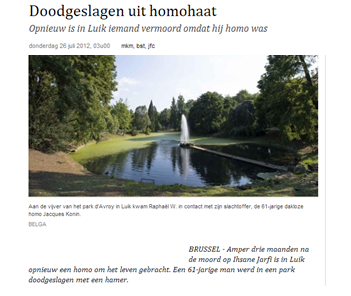 Op 13 januari 2012 vond ook een heuse protestactie plaats in Parijs. Duizenden mensen protesteerden tegen het homohuwelijk en tegen het recht van holebi’s om kinderen te adopteren. Zij zijn van mening dat het huwelijk noodzakelijk is, als je van plan bent kinderen te krijgen. Hun slogan ‘Paternité, maternité, égalité’ is om deze reden dus wel toepasselijk.                                                                                                 Opmerkelijk: onder de protesterenden, bevonden zich ook homoseksuelen.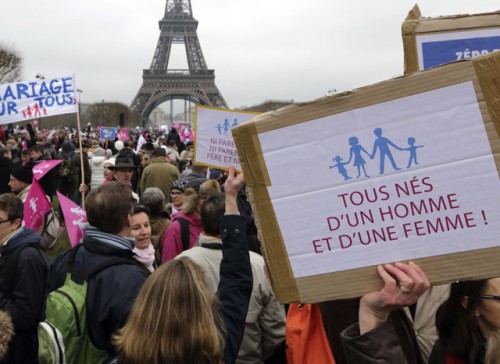 26 januari kwam hier reactie op, doordat duizenden Fransen in Parijs opnieuw gingen betogen, maar nu vóór het homohuwelijk.  Hun slogan luidde als volgt: Als België en al die andere landen het homohuwelijk wél toestaan, waarom kan dat dan niet in Frankrijk?In Brussel Nieuws vinden we een artikel over het standpunt van bekende politici i.v.m. homoseksualiteit. De N-VA stelt dat vooral allochtone jongeren het moeilijk hebben met het aanvaarden van de homoseksualiteit. SP.A, op zijn beurt, vraagt zich af waar het nationaal actieplan tegen homofobie blijft.Annemie Turtelboom stelt in de Gazet van Antwerpen haar mening: homofoob geweld zou grotere gevolgen en een grotere impact hebben dan elk ander geweld. Het treft niet alleen het slachtoffer, maar de gehele homogemeenschap.Mensen die last hebben van homohaat, kunnen sinds januari anoniem fysiek of verbaal geweld melden bij de politie via de applicatie bashing.eu. Via de app kwamen in minder dan een jaar tijd al 360 meldingen van geweld tegen holebi’s binnen. Het gros gaat ook over feiten in Brussel. Wat ook altijd een optie is, is de holebifoon, een meldpunt voor klachten. Het Centrum voor de Gelijkheid van Kansen en Racismebestrijding en het Instituut voor de Gelijkheid van Vrouwen en Mannen houden zich met deze klachten bezig en zorgen ervoor dat ze opgelost worden.8.3. TV-PROGRAMMA’SHet leven van homo’s kan heel hard zijn, maar niet alleen door homohaat. Ook de vragen als ‘hoe weet ik zeker of ik wel homo ben?’ en ‘hoe vertel ik het mijn ouders?’ leggen hen druk op. Zoals al gezegd, toont Nederlandse programma ‘Uit de kast’, gepresenteerd door Arie Broodsma, ons het proces van een homoseksueel in het opbiechten van zijn geaardheid aan zijn vrienden en familie. Ook soaps maken gretig gebruik van holebi’s. In ‘Thuis’ hebben we Franky en Tibo, in ‘Familie’ Evi.8.4. FILMSDaarnaast is homoseksualiteit actief aanwezig in films. “Noordzee, Texas", het speelfilmdebuut van regisseur Bavo Defurne, heeft in Bern, Zwitserland, de Network Cultuurprijs ontvangen. Deze tweejaarlijkse prijs stimuleert het toegankelijk maken van culturele werken waarin homoseksualiteit een rol speelt.De film vertelt het verhaal van een jongen die aan de zee woont. Het hoofdpersonage Pim droomt al sinds hij klein was van een beter leven met prinsessen en schoonheids-koninginnen. Nu hij 16 is droomt hij van een jongen. Spijtig genoeg is zijn droomjongen Gino al in een relatie met een meisje…Ook de film “Brokeback Mountain”, een film over twee homoseksuele cowboys doorheen een tijdsspanning van 20 jaar, genoot wereldwijd van veel succes.8.5. BOEKENBoeken over de andersgeaardheid zijn ook al geschreven. A kick against the pricks is de autobiografie van één van Ierlands bekendste figuren, David Norris. Hij was degene die homoseksualiteit uit de strafwet wilde halen. Tony Jerris deed in My Little Secret een boekje open over Marilyn Monroe, die volgens hem homoseksuele relaties had.9. HOMOCULTUUR                                                                                                                                 .9.1. ROZE EVENEMENTENHolebi’s kunnen zich jaarlijks laten zien op de Gay Pride Parades, in België de The Belgian Pride, en als ze sportief aangelegd zijn, kunnen ze meedoen aan de Olympische spelen voor homo’s: op Europees vlak de Euro Games, op internationaal vlak de Gay Games. Een meer emancipatoir doel hebben de Internationale Dag tegen Homofobie op 17 mei, de Nationale Coming-Outdag op 11 oktober en Paarse Vrijdag, die in een reeks van landen gehouden worden.Al deze activiteiten worden gerekend onder de ‘Roze Evenementen’.9.2. ANDERE INITIATIEVENOns land organiseert heel veel initiatieven voor homoseksuelen, zoals de uitgaansgelegenheid Por Que No in Gent en andere homobars in o.a. Antwerpen en Brussel… Er is zelfs een heuse homo-radio, namelijk O radio Antwerpen. ZiZo en De Magneet zijn tijdschriften die gewijd zijn aan de homoseksualiteit. Enkele belangenorganisaties zijn Çavaria, Het Roze Huis… Jongeren kunnen terecht bij Weljongniethetero en Verkeerd Geparkeerd.10. VOOROORDELEN                                                                                                                              .‘Mijn kind kan nooit gelukkig worden als homo, lesbienne of biseksueel is’.                                                                De meeste ouders hebben bepaalde verwachtingen van hun kinderen. Ze willen dat hun kind trouwt, zelf kinderen krijgt… Maar wanneer de zoon of dochter bekent dat hij of zij holebi is, weten de ouders dat hun kind niet aan al hun verwachtingen zal kunnen voldoen. Vele ouders vinden het na verloop van tijd echter helemaal geen probleem. Het is en blijft hun kind, maar vaak moeten ze eerst wennen aan het idee.‘Alle homo 's gedragen zich als vrouwen en lesbiennes zijn net mannen’                                                                         Net zoals er geen typische uiterlijke of gedragskenmerken zijn voor hetero’s, zijn er ook geen voor homo’s. Niet alle homo’s dragen een spannende skinny broek en een bijpassende handtas. Er zijn ook veel homo’s waarbij je niet eens kan zien dat ze homo zijn. Waarom zou je ook? Homoseksualiteit heeft niets te maken met het gevoel tot een andere sekse te behoren, maar met seksueel aangetrokken worden door iemand van hetzelfde geslacht. ‘Waarom vallen lesbiennes niet op mannen, als ze verliefd worden op mannelijke vrouwen? En waarom worden homo’s niet verliefd op vrouwen, maar wel op mannen met vrouwelijke kenmerken?’                                       Homo’s en lesbiennes vallen niet op het mannelijk of vrouwelijk gedrag. Wat voor hen telt, is dat hun partner van hetzelfde geslacht is. Mannelijke of vrouwelijke kenmerken maken dus niets uit, want homoseksuelen vallen op het karakter van hun partner.‘Alle homo’s lijden aan aids.’											      Het valt niet te ontkennen dat het merendeel van de aidspatiënten (vier op vijf) homoseksueel zijn, maar niet alle homo’s zijn aidspatiënt. Één op de twintig van de Belgische homomannen is hiv-patiënt.‘Alle knappe en mooi geklede mannen zijn homo’s.’                					                                    Gelukkig niet! Het is zelfs zo dat heteromannen de laatste jaren gewaagder gekleed durven gaan. Je ziet dus vaak het verschil niet eens tussen een hetero en een homo. Toch is het wel zo dat homo’s doorgaans meer aandacht besteden aan hun uiterlijk. Homo’s zijn daarnaast het meest gevoelig voor nieuwe trends, en ze beïnvloeden heteromannen meer dan die zelf denken.‘In een holebi-relatie speelt de ene het mannetje en de ander het vrouwtje.’				         Nee, er is geen vast rollenpatroon. Al is het natuurlijk wel zo dat er in een relatie altijd wel iemand meer uiting geeft aan zijn vrouwelijke kant. Ook durven holebi’s hun emoties makkelijker tonen. Maar ook bij heteroparen zijn er ongetwijfeld mannen die meer vrouwelijke trekjes hebben dan hun vriendin of echtgenote. Als bvb. David Beckham, een getrouwde man, een handtas draagt, dan is dat normaal en maakt niemand daar een probleem van. Loopt een homo zo rond, is het janetterig? Daarbij komt nog dat het merendeel van alle homo’s niet eens verwijfd is. 11. SYMBOLEN                                                                                                                                        .Stel, je ziet op straat of in de media één van deze symbolen en je wil graag weten waarvoor ze staan, dan kan dit misschien interessant zijn.Laten we beginnen met de algemene symbolen. Voor homoseksualiteit tussen mannen, gebruikt men het dubbele mannelijkheidssymbool of het dubbele Marssymbool. Voor lesbiennes bestaat een gelijkaardig symbool, namelijk dat van het dubbele vrouwelijkheidssymbool of het dubbele Venussymbool, zoals hieronder aangegeven.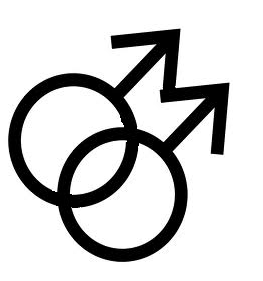 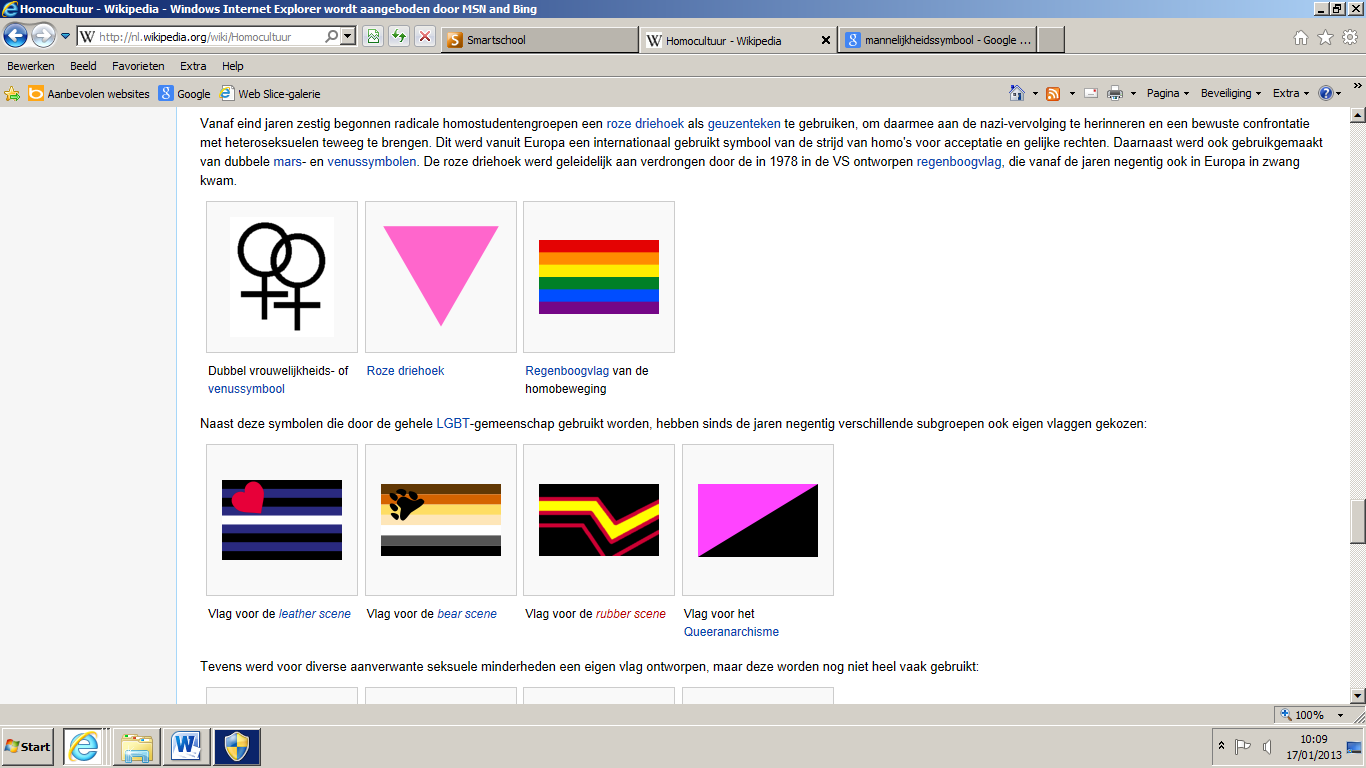 Hieronder zie je de vlaggen voor respectievelijk de biseksuelen, mensen die zowel op mannen als op vrouwen vallen. Daarnaast vinden we de vlag van de transseksuelen, deze mensen hebben het gevoel dat ze innerlijk tot de juiste sekte behoren, maar uiterlijk niet. De vlag van de interseksuelen. Een minder bekende groep, waarbij een lichaam zowel vrouwelijke als mannelijke kenmerken heeft. Het symbool van de aseksuelen sluit de rij af. Aseksualiteit is het gebrek aan seksuele interesse, dat vergelijkbaar is met een seksuele voorkeur of geaardheid.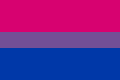 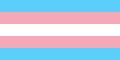 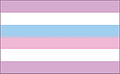 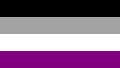 De roze driehoek was oorspronkelijk het symbool dat de Nazi’s gebruikten om homoseksuelen te markeren. Vanaf de jaren ‘70 diende het, samen met de regenboogvlag op foto 2, als symbool voor de homogemeenschap in de strijd naar gelijke rechten. Dit zijn dus de twee voornaamste symbolen van de homo-emancipatie. De roze driehoek stond ook model voor het homo-monument in Sitges in Spanje, zoals je op de derde foto ziet.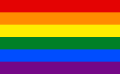 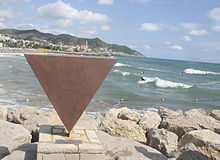 Zoals al gezegd, zijn er heel veel homoseksuelen die aan aids lijden, en net daarom is een red ribbon of een rood lintje een passend symbool binnen de holebigemeenschap. Ze willen daarmee hun steun betuigen aan de aidspatiënten en staat symbool voor de solidariteit en het engagement in de strijd tegen aids.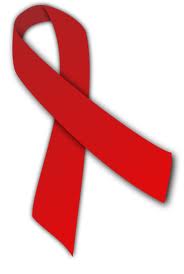 12. BESLUIT                                                                                                                                              .Homoseksualiteit wordt meer en meer geaccepteerd in de maatschappij en holebi’s krijgen alsmaar meer rechten. Er worden verschillende initiatieven genomen zoals verenigingen, clubs… Toch is ook homohaat een recent fenomeen. Vooroordelen zijn nog steeds van de partij... In de moderne maatschappij zou iedereen: jong of oud, arm of rijk, blank of zwart, homo of hetero, toch gelijk moeten zijn? Het is dan ook positief dat wij in de lessen godsdienst eens bij dit alles stilstaan zodat we merken dat homoseksualiteit en de commotie errond geen ver-van-ons-bed-show is.13. BIBLIOGRAFIE                                                                                                                                    .Internetbronnen:
http://be.wikipedia.org/wiki/Homohuwelijkhttp://artikelen.foobie.nl/leven/mijn-homohuwelijk-4-ook-naar-de-kerk/ http://www.weljongniethetero.be/viewtext.asp?id=304&anch=111&dw http://www.weljongniethetero.be/submenu.asp?anch=116 http://www.weljongniethetero.be/viewtext.asp?id=669&anch=116&dw http://statbel.fgov.be/nl/statistieken/cijfers/bevolking/huwelijken_echtscheidingen_samenwoning/huwelijken/homosexueel/http://www.weljongniethetero.be/viewtext.asp?id=375&anch=111&dwhttp://www.brusselnieuws.be/artikel/reportage-over-homohaat-lokt-veel-reacties-uithttp://www.gva.be/nieuws/binnenland/aid1275474/turtelboom-homofoob-geweld-heeft-grotere-gevolgen-dan-ander-geweld.aspxhttp://www.standaard.be/artikel/detail.aspx?artikelid=DMF20120725_00235015 http://www.rtl.nl/(/actueel/rtlnieuws/buitenland/)/components/actueel/rtlnieuws/2013/01_januari/13/buitenland/Duizenden_fransen_bij_protest_homohuwelijk.xml http://www.deredactie.be/cm/vrtnieuws/cultuur%2Ben%2Bmedia/film/130112NoordZeeTexasPrijs http://nl.wikipedia.org/wiki/Homocultuurhttp://www.cavaria.be/cijfers-meldingen-homo-en-transfobie http://www.weljongniethetero.be/submenu.asp?anch=14http://www.knack.be/opinie/columns/brecht-decoene/kinderen-van-holebikoppels-rapporteren-even-grote-levenskwaliteit/opinie-4000229825702.htmhttp://www.cavaria.be/trefwoord/geweld http://www.deredactie.be/cm/vrtnieuws/binnenland/130122_adoptiecijfershttp://www.cavaria.be/dossier/huwelijk http://www.noordzeetexas.be/ http://www.weljongniethetero.be/viewtext.asp?id=22&anch=115&dw http://www2.vlaanderen.be/holebi/vooroordelen.htmlhttp://www.allesovergay.be/115/religie/wat-zegt-het-jodendom-over-homoseksualiteit.html#37/ontdekken-van-gevoelens/wat-voelen-mensen-als-ze-erachter-komen-dat-ze-homo-of-lesbisch-zijn.html http://www.weljongniethetero.be/menu.asp?manch=4 http://uitdekast.kro.nl/ http://uitdekast.kro.nl/seizoenen/seizoen_1/afleveringen/05-01-2011/default.aspxhttp://www.youtube.com/watch?v=hPbxf-fydPo http://be.wikipedia.org/wiki/Islam_en_homoseksualiteithttp://gayinfo.tripod.com/ABC2.html https://www.google.be/search?q=vooroordelen+over+homo's&rlz=1C1TEUA_enBE491BE491&aq=f&oq=voo&aqs=chrome.1.57j59j5j0j61l2.3195&sourceid=chrome&ie=UTF-8 http://www2.vlaanderen.be/holebi/vooroordelen.html7http://www.weljongniethetero.be/viewtext.asp?id=61&anch=144&dwhttp://www.cavaria.be/onderzoek http://www.angelfire.com/magic/leefnu/homo_boeddha.htm  http://be.wikipedia.org/wiki/Christendom_en_homoseksualiteit http://www.rkdocumenten.nl/rkdocs/index.php?mi=600&doc=1&id=1362&highlight=homoseksualiteit#al2357 http://www.weljongniethetero.be/viewtext.asp?id=384&anch=112&dwhttp://www.demorgen.be/dm/nl/989/Binnenland/article/detail/1571496/2013/01/31/Preventie-tegen-homofobie-al-vanaf-school.dhtml http://www.online-bijbel.nl/catechismus/overzicht/Boeken en tijdschriften:
‘Ik weet wie ik ben’Youcat, België, Lanno, 2011, 302 paginas